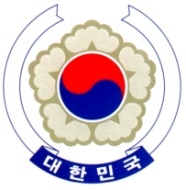 PERMANENT MISSION OF THE REPUBLIC OF KOREAGENEVAUniversal Periodic Review(3rd Cycle) – Saudi Arabia	<Check against delivery>Geneva, 5 November 2018Statement of the Republic of KoreaThank you, Mr. President,The Republic of Korea warmly welcomes the Saudi delegation to Geneva. My delegation expresses our appreciation on the report on how the Kingdom of Saudi Arabia has put in effort to promote and protected human rights in the Kingdom.Our delegation also appreciates the Government of Saudi Arabia’s implementation of Saudi Vision 2030. The various measures introduced under the Vision 2030 has contributed to creating a vibrant society, such as allowing women to drive. We especially welcome the efforts to eliminate sexual harassment, and to protect the rights of persons with disabilities. Finally, we appreciate that the Human Rights Commission has been given more authority to support these efforts.In this light, our delegation would like to provide the following recommendations to Saudi Arabia to assist its efforts in realizing vision 2030.To increase independence and allocate more resources to its Human Rights Commission, in order to bring it into line with the Paris Principles;To strengthen its efforts to abolish the male guardianship system;To thoroughly review the sponsorship system for migrant workers.We hope these recommendations help Saudi Arabia’s efforts to protect and promote human rights.Thank you, Mr. President. /END/